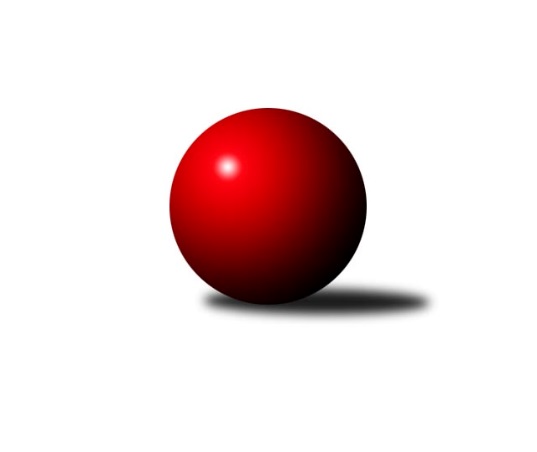 Č.14Ročník 2010/2011	18.2.2011Nejlepšího výkonu v tomto kole: 1705 dosáhlo družstvo: KK Hranice˝B˝Okresní přebor Nový Jičín 2010/2011Výsledky 14. kolaSouhrnný přehled výsledků:KK Lipník nad Bečvou˝C˝	- TJ Spartak Bílovec˝B˝	6:4	1494:1470		16.2.TJ Nový Jičín˝B˝	- Kelč˝A˝	4:6	1473:1500		16.2.TJ Sokol Sedlnice ˝B˝	- KK Lipník nad Bečvou ˝B˝	6:4	1663:1609		17.2.KK Hranice˝B˝	- TJ Frenštát p.R. ˝B˝	6:4	1705:1683		18.2.Kelč˝B˝	- TJ Sokol Sedlnice˝C˝	0:10	1511:1594		18.2.Tabulka družstev:	1.	KK Lipník nad Bečvou ˝B˝	14	10	0	4	94 : 46 	 	 1590	20	2.	Kelč˝A˝	14	10	0	4	86 : 54 	 	 1603	20	3.	TJ Sokol Sedlnice ˝B˝	14	9	0	5	82 : 58 	 	 1615	18	4.	KK Lipník nad Bečvou˝C˝	14	9	0	5	80 : 60 	 	 1572	18	5.	KK Hranice˝B˝	14	8	0	6	75 : 65 	 	 1587	16	6.	TJ Spartak Bílovec˝B˝	14	7	0	7	76 : 64 	 	 1524	14	7.	TJ Sokol Sedlnice˝C˝	14	7	0	7	72 : 68 	 	 1560	14	8.	TJ Frenštát p.R. ˝B˝	14	5	0	9	67 : 73 	 	 1550	10	9.	TJ Nový Jičín˝B˝	14	3	0	11	34 : 106 	 	 1404	6	10.	Kelč˝B˝	14	2	0	12	34 : 106 	 	 1465	4Podrobné výsledky kola:	 KK Lipník nad Bečvou˝C˝	1494	6:4	1470	TJ Spartak Bílovec˝B˝	Miroslav Ondrouch	 	 183 	 216 		399 	 2:0 	 373 	 	209 	 164		Jiří Sequens	Ivana Vaculíková	 	 159 	 175 		334 	 0:2 	 355 	 	176 	 179		Emil Rubáč	Ladislav Mandák	 	 165 	 151 		316 	 0:2 	 361 	 	178 	 183		Miloš Šrot	Jaroslav  Koppa	 	 226 	 219 		445 	 2:0 	 381 	 	182 	 199		Rostislav Klazarrozhodčí: Nejlepší výkon utkání: 445 - Jaroslav  Koppa	 TJ Nový Jičín˝B˝	1473	4:6	1500	Kelč˝A˝	Ján Pelikán	 	 176 	 168 		344 	 0:2 	 395 	 	184 	 211		Antonín Plesník	Dalibor Zboran	 	 199 	 197 		396 	 2:0 	 349 	 	176 	 173		Miroslav Pavelka	Puhrová Dagmar	 	 202 	 181 		383 	 2:0 	 376 	 	188 	 188		Jiří Janošek	Ludmila Galiová	 	 175 	 175 		350 	 0:2 	 380 	 	178 	 202		Josef Gassmannrozhodčí: Nejlepší výkon utkání: 396 - Dalibor Zboran	 TJ Sokol Sedlnice ˝B˝	1663	6:4	1609	KK Lipník nad Bečvou ˝B˝	Zdeněk Skala	 	 222 	 202 		424 	 2:0 	 394 	 	205 	 189		Jana Kulhánková	Jaroslav Chvostek	 	 192 	 196 		388 	 0:2 	 415 	 	214 	 201		Vlastimila Kolářová	Jiří Chvostek	 	 201 	 213 		414 	 0:2 	 427 	 	221 	 206		Radek Lankaš	Jaroslav Tobola	 	 220 	 217 		437 	 2:0 	 373 	 	191 	 182		Radek Kolářrozhodčí: Nejlepší výkon utkání: 437 - Jaroslav Tobola	 KK Hranice˝B˝	1705	6:4	1683	TJ Frenštát p.R. ˝B˝	Jan Lenhart	 	 208 	 188 		396 	 0:2 	 413 	 	198 	 215		Vladimír Vojkůvka	Antonín Uhýrek	 	 213 	 206 		419 	 0:2 	 421 	 	209 	 212		Tomáš Binek	Josef Schwarz	 	 197 	 242 		439 	 2:0 	 413 	 	205 	 208		Miroslav  Makový	Anna Ledvinová	 	 230 	 221 		451 	 2:0 	 436 	 	207 	 229		Zdeněk Bordovskýrozhodčí: Nejlepší výkon utkání: 451 - Anna Ledvinová	 Kelč˝B˝	1511	0:10	1594	TJ Sokol Sedlnice˝C˝	Tomáš Rychtár	 	 180 	 220 		400 	 0:2 	 411 	 	212 	 199		Michaela Tobolová	Tomaš Vybíral	 	 204 	 198 		402 	 0:2 	 414 	 	204 	 210		Renáta Janyšková	Martin Jarábek	 	 187 	 174 		361 	 0:2 	 390 	 	200 	 190		Břetislav Ermis	Josef Chvatík	 	 173 	 175 		348 	 0:2 	 379 	 	187 	 192		Radek Mikulskýrozhodčí: Nejlepší výkon utkání: 414 - Renáta JanyškováPořadí jednotlivců:	jméno hráče	družstvo	celkem	plné	dorážka	chyby	poměr kuž.	Maximum	1.	Radek Lankaš 	KK Lipník nad Bečvou ˝B˝	426.40	294.9	131.5	5.9	4/6	(454)	2.	Miroslav Ondrouch 	KK Lipník nad Bečvou˝C˝	425.23	291.9	133.3	5.0	6/6	(457)	3.	Jaroslav  Koppa 	KK Lipník nad Bečvou˝C˝	424.79	291.9	132.9	5.9	6/6	(456)	4.	Anna Ledvinová 	KK Hranice˝B˝	423.10	291.7	131.4	2.6	5/6	(455)	5.	Antonín Plesník 	Kelč˝A˝	415.10	288.1	127.0	5.5	6/6	(436)	6.	Jaroslav Tobola 	TJ Sokol Sedlnice ˝B˝	414.20	287.8	126.4	5.7	5/6	(437)	7.	Jaroslav Chvostek 	TJ Sokol Sedlnice ˝B˝	412.33	290.9	121.4	5.7	6/6	(438)	8.	Vlastimila Kolářová 	KK Lipník nad Bečvou ˝B˝	412.31	283.2	129.1	5.4	6/6	(463)	9.	Rostislav Klazar 	TJ Spartak Bílovec˝B˝	408.47	285.2	123.3	7.3	6/7	(450)	10.	Zdeněk Skala 	TJ Sokol Sedlnice ˝B˝	407.63	285.8	121.9	6.8	4/6	(424)	11.	Zdeněk Bordovský 	TJ Frenštát p.R. ˝B˝	406.08	282.3	123.8	5.5	6/6	(446)	12.	Jiří Chvostek 	TJ Sokol Sedlnice ˝B˝	403.08	279.7	123.4	6.2	6/6	(462)	13.	Miroslav Pavelka 	Kelč˝A˝	400.68	278.9	121.8	7.3	5/6	(441)	14.	Jaroslav Ledvina 	KK Hranice˝B˝	400.25	279.8	120.4	8.3	6/6	(447)	15.	Monika Pavelková 	Kelč˝B˝	399.04	274.0	125.0	8.7	5/6	(436)	16.	Petr Tomášek 	Kelč˝A˝	398.70	280.7	118.0	6.0	5/6	(432)	17.	Ivana Vaculíková 	KK Lipník nad Bečvou˝C˝	397.63	282.7	114.9	6.2	4/6	(427)	18.	Antonín Uhýrek 	KK Hranice˝B˝	397.46	280.0	117.4	9.1	4/6	(459)	19.	Jiří Janošek 	Kelč˝A˝	396.35	279.6	116.8	6.8	4/6	(412)	20.	Michaela Tobolová 	TJ Sokol Sedlnice˝C˝	396.24	277.0	119.3	5.8	6/6	(419)	21.	Josef Gassmann 	Kelč˝A˝	394.57	285.5	109.0	9.0	6/6	(435)	22.	Renáta Janyšková 	TJ Sokol Sedlnice˝C˝	394.38	278.7	115.6	7.7	6/6	(414)	23.	Radek Kolář 	KK Lipník nad Bečvou ˝B˝	393.81	278.8	115.0	9.3	6/6	(428)	24.	Radek Mikulský 	TJ Sokol Sedlnice˝C˝	391.23	274.4	116.8	9.0	5/6	(428)	25.	Miroslav  Makový 	TJ Frenštát p.R. ˝B˝	390.37	276.1	114.3	7.0	5/6	(446)	26.	Jiří Kolář 	KK Lipník nad Bečvou ˝B˝	389.88	274.9	115.0	10.5	6/6	(436)	27.	Jan Lenhart 	KK Hranice˝B˝	388.33	272.1	116.2	9.1	5/6	(418)	28.	Vladimír Vojkůvka 	TJ Frenštát p.R. ˝B˝	386.90	274.7	112.2	8.2	5/6	(413)	29.	Josef Schwarz 	KK Hranice˝B˝	385.53	270.9	114.6	9.7	5/6	(439)	30.	Emil Rubáč 	TJ Spartak Bílovec˝B˝	380.64	267.6	113.1	9.8	7/7	(409)	31.	Tomáš Binek 	TJ Frenštát p.R. ˝B˝	378.96	264.0	114.9	8.4	5/6	(432)	32.	Jiří Veselý 	TJ Frenštát p.R. ˝B˝	376.81	264.1	112.7	9.9	5/6	(409)	33.	Tomáš Rychtár 	Kelč˝B˝	375.92	265.6	110.3	11.2	5/6	(406)	34.	Miloš Šrot 	TJ Spartak Bílovec˝B˝	375.55	269.0	106.6	8.2	7/7	(415)	35.	Jana Kulhánková 	KK Lipník nad Bečvou ˝B˝	375.00	266.3	108.8	9.3	5/6	(417)	36.	Břetislav Ermis 	TJ Sokol Sedlnice˝C˝	374.25	272.8	101.4	11.5	4/6	(407)	37.	Ján Pelikán 	TJ Nový Jičín˝B˝	362.90	257.5	105.4	12.0	5/6	(382)	38.	Puhrová Dagmar 	TJ Nový Jičín˝B˝	352.80	255.0	97.8	14.2	5/6	(401)	39.	Ladislav Mandák 	KK Lipník nad Bečvou˝C˝	352.00	250.5	101.5	11.9	6/6	(391)	40.	Karmen Baarová 	TJ Nový Jičín˝B˝	351.40	254.5	96.9	12.2	5/6	(390)	41.	Ludmila Galiová 	TJ Nový Jičín˝B˝	351.06	255.9	95.1	15.8	6/6	(386)	42.	Martin Jarábek 	Kelč˝B˝	344.24	263.3	81.0	15.9	5/6	(377)	43.	Anna Mašláňová 	Kelč˝B˝	330.38	238.8	91.6	15.9	4/6	(356)		Jan Mlčák 	Kelč˝B˝	414.00	291.0	123.0	8.0	1/6	(414)		Ondřej Malich 	TJ Sokol Sedlnice˝C˝	409.22	283.8	125.4	4.6	3/6	(432)		Dalibor Zboran 	TJ Nový Jičín˝B˝	405.00	287.5	117.5	6.0	1/6	(414)		Antonín Pitrun 	Kelč˝A˝	404.50	280.0	124.5	6.5	1/6	(405)		Pavel Šmydke 	TJ Spartak Bílovec˝B˝	402.50	283.8	118.7	8.9	4/7	(432)		Lukáš Koliba 	TJ Sokol Sedlnice ˝B˝	398.38	270.5	127.9	8.9	2/6	(416)		Petr Sobotík 	TJ Sokol Sedlnice ˝B˝	394.00	257.0	137.0	6.0	1/6	(394)		František Havran 	Kelč˝B˝	391.25	270.3	121.0	8.5	3/6	(448)		Martin Juřica 	TJ Sokol Sedlnice˝C˝	390.00	278.0	112.0	6.0	1/6	(390)		František Opravil 	KK Hranice˝B˝	386.83	271.0	115.8	8.3	3/6	(426)		Jaroslav Riedel 	TJ Nový Jičín˝B˝	382.47	268.8	113.7	7.8	3/6	(419)		Jan Schwarzer 	TJ Sokol Sedlnice ˝B˝	381.56	269.4	112.1	9.8	3/6	(398)		David Juřica 	TJ Sokol Sedlnice ˝B˝	381.44	266.4	115.0	9.4	3/6	(399)		Zdeňka Terrichová 	KK Hranice˝B˝	378.00	257.0	121.0	8.0	1/6	(378)		Jiří Sequens 	TJ Spartak Bílovec˝B˝	373.00	262.0	111.0	13.0	1/7	(373)		Vlastimil Pitrun 	Kelč˝B˝	373.00	266.0	107.0	9.0	1/6	(373)		Tomaš Vybíral 	Kelč˝B˝	370.73	258.2	112.5	8.3	3/6	(426)		Sára Petersová 	TJ Sokol Sedlnice ˝B˝	366.50	266.0	100.5	11.0	2/6	(386)		Marie Pavelková 	Kelč˝B˝	365.67	270.3	95.3	13.3	3/6	(390)		Pavel Tobiáš 	TJ Frenštát p.R. ˝B˝	355.67	263.0	92.7	12.3	3/6	(370)		Ota Beňo 	TJ Spartak Bílovec˝B˝	354.50	248.2	106.3	12.7	3/7	(400)		Oldřich Kudela 	TJ Spartak Bílovec˝B˝	345.50	245.0	100.5	13.0	1/7	(352)		Pavel Chvatík 	Kelč˝B˝	339.00	241.0	98.0	15.0	1/6	(339)		Josef Chvatík 	Kelč˝B˝	338.17	240.2	98.0	14.0	3/6	(383)		Ivan Bilenný 	TJ Sokol Sedlnice˝C˝	333.25	248.5	84.8	18.3	2/6	(383)		Petr Nohel 	TJ Spartak Bílovec˝B˝	327.00	240.5	86.5	18.0	2/7	(354)		Marek Koppa 	KK Lipník nad Bečvou˝C˝	324.44	237.6	86.9	15.8	3/6	(339)		Aleš Stehlík 	TJ Nový Jičín˝B˝	324.17	239.3	84.8	18.5	3/6	(353)		Michal Kroupa 	TJ Nový Jičín˝B˝	301.50	225.0	76.5	24.0	2/6	(318)		Jiří Petr 	TJ Frenštát p.R. ˝B˝	294.00	239.0	55.0	15.0	1/6	(294)Sportovně technické informace:Starty náhradníků:registrační číslo	jméno a příjmení 	datum startu 	družstvo	číslo startu
Hráči dopsaní na soupisku:registrační číslo	jméno a příjmení 	datum startu 	družstvo	Program dalšího kola:15. kolo23.2.2011	st	17:00	KK Lipník nad Bečvou ˝B˝ - TJ Nový Jičín˝B˝	23.2.2011	st	17:00	TJ Frenštát p.R. ˝B˝ - Kelč˝B˝	24.2.2011	čt	17:00	TJ Sokol Sedlnice˝C˝ - TJ Sokol Sedlnice ˝B˝	25.2.2011	pá	17:00	Kelč˝A˝ - TJ Spartak Bílovec˝B˝	25.2.2011	pá	17:00	KK Hranice˝B˝ - KK Lipník nad Bečvou˝C˝	Nejlepší šestka kola - absolutněNejlepší šestka kola - absolutněNejlepší šestka kola - absolutněNejlepší šestka kola - absolutněNejlepší šestka kola - dle průměru kuželenNejlepší šestka kola - dle průměru kuželenNejlepší šestka kola - dle průměru kuželenNejlepší šestka kola - dle průměru kuželenNejlepší šestka kola - dle průměru kuželenPočetJménoNázev týmuVýkonPočetJménoNázev týmuPrůměr (%)Výkon7xAnna LedvinováHranice B4517xJaroslav  KoppaLipník C116.974456xJaroslav  KoppaLipník C4453xJaroslav TobolaSedlnice B111.814371xJosef SchwarzHranice B4396xAnna LedvinováHranice B110.244513xJaroslav TobolaSedlnice B4373xRadek LankašLipník B109.264273xZdeněk BordovskýFrenštát B4361xZdeněk SkalaSedlnice B108.494242xRadek LankašLipník B4271xJosef SchwarzHranice B107.31439